Dengan hormat,Yang bertanda tangan di bawah ini :N a m a	: ...............................................................................................Tempat, tanggal lahir	: ...............................................................................................Jenis Kelamin	: Laki-laki / PerempuanJabatan yang dilamar	: ...............................................................................................Kualifikasi pendidikan 	: ...............................................................................................Unit Kerja Penempatan	: ...............................................................................................Alamat sesuai KTP	: ...............................................................................................	...............................................................................................Nomor HP	: ...............................................................................................Bersama ini saya mengajukan permohonan kepada Bapak Bupati Pati agar dapat dipertimbangkan untuk mengikuti seleksi penerimaan Calon Pegawai Negeri Sipil Daerah di Lingkungan Pemerintah Kabupaten Pati. Sebagai bahan pertimbangan, bersama ini saya lampirkan dokumen yang diunggah melalui laman https://sscn.bkn.go.id/ terdiri dari:Kartu Tanda Penduduk (KTP) asli atau surat keterangan telah melakukan rekaman kependudukan yang dikeluarkan Dinas Kependudukan dan Catatan Sipil;Pas foto berwarna tampak depan terbaru berlatar belakang merah;Swafoto/selfie dengan membawa kartu informasi akun SSCN 2018 dan KTP;Ijazah asli;Transkrip nilai asli;Dokumen pendukung lainnya (sesuai dengan persyaratan jabatan).Demikian surat permohonan ini dan atas perhatiannya disampaikan terima kasih.       ………………, …………………………….              Kepada Lampiran:……… LembarHal:Pendaftaran CPNS Pemerintah Kabupaten Pati dari Pelamar Umum Tahun 2018  Yth. Bupati Pati  di-            P A T IHormat saya,Materai Rp. 6.000( Nama Lengkap )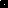 